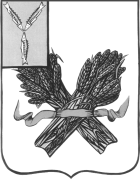 АДМИНИСТРАЦИЯПУГАЧЕВСКОГО  МУНИЦИПАЛЬНОГО РАЙОНА                                              САРАТОВСКОЙ ОБЛАСТИУ П Р А В Л Е Н И Е   О Б Р А З О В А Н И ЯП Р И К А Зот  27 ноября  2018  года                                                                          №  237О проведении   итогового сочинения (изложения) в 2018 – 2019 учебном   году  В соответствии с Порядком проведения государственной итоговой аттестации по образовательным программам среднего общего образования, утверждённым приказом Министерства образования и науки  от 26 декабря 2013 года № 1400, с приказом министерства образования Саратовской области от 27.11.2018 г № 2390 «О проведении   итогового сочинения (изложения) в 2018/2019 учебном  году», в целях  обеспечения проведения на территории Пугачевского муниципального района итогового сочинения (изложения)     приказываю:Муниципальному координатору ГИА Шляпниковой Е.Ф.:осуществлять оперативное консультирование всех категорий участников итогового сочинения (изложения);создать условия для проведения итогового сочинения (изложения)  в установленные сроки (5 декабря 2018 года, 6 февраля 2019 года, 8 мая 2019 года) в соответствии с Порядком проведения и сроках проверки итогового сочинения (изложения), утвержденным п. 1.1. приказа министерства образования Саратовской области от 27.11.2018 г № 2390 «О проведении   итогового сочинения (изложения) в  2018/ 2019 учебном  году»;сформировать состав  членов  муниципальной экспертной комиссии по проверке итогового сочинения (изложения) (приложение № 1);сформировать состав общественных наблюдателей за процедурой проведения итогового сочинения (изложения) (приложение № 2);в день проведения итогового сочинения (изложения) до 15.00 часов направить в адрес министерства образования Саратовской области отчёт об участниках сочинения (изложения);обеспечить проверку муниципальной экспертной комиссией итоговых сочинений (изложений) и их оценивание в соответствии  с критериями оценивания 6-7  декабря 2018 года, 7 февраля  2019  года, 13 мая 2019 года;в срок до 13 декабря 2018 года, 13 февраля 2019 года, 15 мая 2019 года передать в государственное автономное учреждение Саратовской области «Региональный центр оценки качества образования» оригиналы бланков регистрации и бланков записи участников итогового сочинения (изложения), формы для проведения и проверки итогового сочинения (изложения).Руководителям общеобразовательных учреждений:утвердить состав лиц, входящих в комиссию по проведению итогового сочинения (изложения):членов комиссии, участвующих в организации проведения итогового сочинения (изложения), за исключением педагогических работников по русскому языку и литературе;ответственных из числа членов комиссии за получение бланков итогового сочинения (изложения), а также за передачу материалов итогового сочинения (изложения) в орган управления образованием;технического специалиста из числа членов комиссии, оказывающий информационно-технологическую помощь, в том числе по организации копирования бланков итогового сочинения (изложения);ассистентов для участников с ОВЗ, детей-инвалидов и инвалидов (при необходимости);дежурных из числа членов комиссии, участвующих в организации итогового сочинения (изложения) вне учебных кабинетов;ознакомить под роспись обучающихся и их родителей (законных представителей) с Памяткой о порядке проведения итогового сочинения (изложения);ознакомить общественных наблюдателей с инструктивными материалами, размещенными на сайте управления образования администрации Пугачевского муниципального района, по ссылке: http://pug-oo.ucoz.net/instrukcija_obshhestvennogo_nabljudatelja.docx провести  в установленные сроки  итоговое сочинение (изложение) для обучающихся, завершающих освоение образовательных программ среднего общего образования;ознакомить членов  муниципальной экспертной комиссии по проверке итогового сочинения (изложения) с нормативной базой:федеральным компонентом государственных стандартов основного общего и среднего (полного) общего образования по русскому языку, по литературе (базовый и профильный уровни), утвержденным приказом Министерства образования и науки Российской Федерации от 5 марта 2004 года № 1089);нормативными правовыми актами, регламентирующими проведение итогового сочинения (изложения);рекомендациями по организации и проведению итогового сочинения (изложения);техническим регламентом проведения итогового сочинения (изложения); критериями оценивания итогового сочинения (изложения);инструктивными материалами для членов экспертной комиссии, участвующих в проверке по проверке работ участников итогового сочинения (изложения);обеспечить оперативное консультирование всех категорий  участников итогового сочинения (изложения) по образовательным программам среднего общего образования через официальные сайты в сети Интернет по вопросам организации и проведения   итогового сочинения (изложения); создать условия для проведения   итогового сочинения (изложения) в установленные сроки в соответствии с Порядком проведения итогового сочинения (изложения) для обучающихся, завершающих освоение образовательных программ среднего общего образования,                                   в 2018 – 2019 учебном  году, утвержденного приказом  министерства образования Саратовской области от 27.11.2018 г                  № 2390 «О проведении итогового сочинения (изложения) в 2018/ 2019 учебном  году»;оборудовать  места проведения итогового сочинения (изложения) средствами видеонаблюдения в offline режиме;в день проведения сочинения (изложения) до 11.00 часов направить в адрес  управления образования администрации Пугачевского муниципального района отчет об участниках итогового сочинения (изложения)  по электронной почте mc-pugachev@mail.ru (приложение № 5  к Порядку проведения и проверки  итогового сочинения (изложения), утвержденного приказом министерства образования Саратовской области от 27.11.2018 г № 2390 «О проведении итогового сочинения (изложения) в 2018/2019 учебном году»;обеспечить передачу копий и оригиналов бланков регистрации и бланков  записи участников итогового сочинения (изложения) в день проведения в управление образования, дисков с записями проведения итогового сочинения (изложения) на следующий день после проведения итогового сочинения (изложения);обеспечить явку членов муниципальной экспертной комиссии на проверку итоговых сочинений (изложений) в управление образования 6-7 декабря 2018 года, 7 февраля  2019  года, 13 мая 2019 года.Назначить ответственными за перенос результатов проверки итогового сочинения (изложения) из копий бланков регистрации в оригиналы бланков регистрации обучающихся XI  (XII) классов: Ларионову И.В., председателя муниципальной экспертной комиссии по проверке итогового сочинения (изложения), учителя русского языка и литературы МОУ «СОШ № 13 г. Пугачева имени М.В.Ломоносова», Мартынову М.Б., заместителя председателя муниципальной экспертной комиссии по проверке итогового сочинения (изложения), учителя русского языка и литературы МОУ «СОШ № 3 г.Пугачева», Соловкину О.В., эксперта, учителя русского языка и литературы  МБОУ «ВОШ № 3 г. Пугачева», Литвинцову Т.К., эксперта, учителя русского языка и литературы  МБОУ «ВОШ № 2 г. Пугачева».Контроль за исполнением приказа  возложить на заместителя начальника управления образования Е.А.Сенновскую.Начальник    управления образования			                               Е.А.Рощина                                      Приложение № 1 к приказу от 27  ноября 2018  года №  237Состав муниципальной экспертной комиссии по проверке итоговых сочинений (изложений)Приложение № 2 к приказу от 27 ноября 2018  года №  237Список общественных наблюдателей, привлекаемых к проведению итогового сочинения (изложения)№ФИОНаименование ООДолжностьЛарионова Ирина ВалерьевнаМОУ «СОШ №13 г.Пугачева имени М.В. Ломоносова»Председатель комиссииМартынова Марина БорисовнаМОУ «СОШ № 3 г. Пугачева»Заместитель председателя комиссииЦвелих Юлия АнатольевнаМОУ «СОШ № 3 г. Пугачева»ЭкспертЕмельянова Светлана АнатольевнаМОУ «СОШ №13 г.Пугачева имени М.В. Ломоносова»ЭкспертТрубалко Ольга ВасильевнаМОУ «СОШ с.Давыдовка»ЭкспертВолобоева Наталия АнатольевнаМОУ «СОШ № 1 г.Пугачева имени Т.Г.Мазура»ЭкспертПолевая Ирина ВладимировнаМОУ «СОШ № 1 г.Пугачева имени Т.Г.Мазура»ЭкспертЗимина Галина ЕвгеньевнаМОУ «СОШ с.Старая Порубёжка им.И.И.Лободина»ЭкспертФилиппова Татьяна ВасильевнаМОУ «СОШ с.Старая Порубёжка им.И.И.Лободина»ЭкспертПрохорова Светлана ВикторовнаМОУ «СОШ с.Камелик»ЭкспертУшакова О.В.МО «СОШ п.Заволжский»ЭкспертБлагова Татьяна ПетровнаМОУ «СОШ №5 г.Пугачева»ЭкспертБордюг Елена ВладимировнаМОУ «СОШ №5 г.Пугачева»ЭкспертЛепихова Татьяна НиколаевнаМОУ «СОШ №5 г.Пугачева»ЭкспертКабикова Ирина НиколаевнаМОУ «СОШ с. Новая Порубежка»ЭкспертТутунару Людмила СергеевнаМОУ «СОШ с. Новая Порубежка»ЭкспертКувшинова Наталья ВикторовнаМОУ «Основная школа с.Успенка»ЭкспертМитина Таисия АлександровнаМОУ «ООШ п. Тургеневский»ЭкспертКуркутова Елена АлексеевнаМОУ «СОШ с. Преображенка»ЭкспертЛитвинцова Татьяна КонстантиновнаМБОУ «ВОШ № 2»ЭкспертДенисова Людмила ВасильевнаМОУ «СОШ № 14 города Пугачева имени П.А.Столыпина»ЭкспертИпатова Светлана ВикторовнаМОУ «СОШ № 14 города Пугачева имени П.А.Столыпина»ЭкспертСоловкина Ольга ВладимировнаМБОУ «ВОШ №3»ЭкспертШляпникова НадеждаИвановнаМБОУ «ВОШ №3»ЭкспертТлепова Оксана ГеоргиевнаМОУ « СОШ № 2 г. Пугачева»ЭкспертСмирнова Ирина ДмитриевнаМОУ « СОШ № 2 г. Пугачева»Эксперт№ООФИОМесто работы, должностьКонтактный телефонМОУ СОШ с.Новая Порубежка»Чумакова Ольга ВасильевнаАдминистрация Рахмановского муниципального образования, специалист88457436734МОУ «СОШ с.Камелик»Иванова Надежда АнатольевнаАдминистрация Старопорубежского МО, заместитель главы88457433735МОУ «СОШ с.Селезниха»ПопоноваСветланаВасильевнас.Надеждинка, библиотекарь89173211083МБОУ «ВОШ № 2 г.Пугачева»Зимин Виктор АлександровичФКУ ИК-17, начальник отряда4-60-91(23-87)МОУ «СОШ с.Карловка»Сементьева Сания Радиковнад/х89372419451МОУ «СОШ № 14 города Пугачеваимени П.А.Столыпина»Тыщенко Оксана АлександровнаФФ БУЗ «Центр гигиены и эпидемиологии Саратовской области в Пугачевском районе», инженер8927-157-76-05МОУ «СОШ № 14 города Пугачеваимени П.А.Столыпина»Полянская Мария Александровнадомохозяйка8927-104-59-39МОУ «СОШ с.Старая Порубёжка им.И.И.Лободина»Переяшкина Елена Александровнадомохозяйка89198381656МОУ «СОШ с.Рахмановка»Шеша Екатерина ВладимировнаДК, художественный руководитель89270592463МОУ «СОШ № 1 г.Пугачева им.Т.Г.Мазура»Крошкина Анна СергеевнаДомохозяйка8-927-055-93-00МОУ «СОШ с.Клинцовка»Гревцева Елена ВладимировнаМДОУ «Детский сад с. Клинцовка», машинистка по стирки белья89271136260МОУ « СОШ № 2 г. Пугачева»Курятникова  Ольга ВениаминовнаИП « Курятников Ю.А.»менеджер89272207551МОУ «СОШ № 13 г.Пугачева  им.М.В.Ломоносова»Гришкова Людмила Николаевнадомохозяйка89272783828МОУ «СОШ с.Давыдовка»Григорян Ирине АлешовнаИП «Григорян И.А.»89271493505МОУ «СОШ № 3 г.Пугачева»Симонова Ольга Николаевнадомохозяйка89271265021МОУ «СОШ с.Заволжский»Грачева Елена НиколаевнаДиректор ОАО «Заволжская аптека»89272793386МОУ «СОШ с.Преображенка»Арутюнян Эрмине Герасимовнадомохозяйка(84574)34524МОУ «СОШ № 5 г.Пугачева»Дундина Светлана Владимировнад\хозяйка89378035596